.#1 Restart(1-8) cross samba L&R,3/4volta(9-16) 3/4 sambadiamond,ballRestart here on wall 2.(17-24) cross,rock,behind,rock,weave turning 3/8,1/4ball.(25-32) rock,1/2 ball.rock,1/2 ball,step,1/2pivot,spiralturn,fwdsweepReady to start again…..:)Svag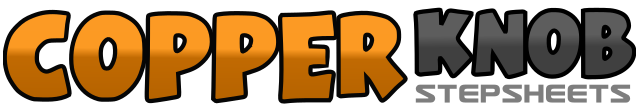 .......Count:32Wall:2Level:Intermediate.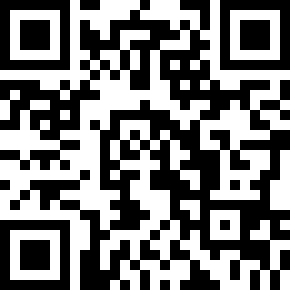 Choreographer:Hege Langhelle (NOR) - May 2020Hege Langhelle (NOR) - May 2020Hege Langhelle (NOR) - May 2020Hege Langhelle (NOR) - May 2020Hege Langhelle (NOR) - May 2020.Music:Svag - Victor LeksellSvag - Victor LeksellSvag - Victor LeksellSvag - Victor LeksellSvag - Victor Leksell........1a2Rf cross over Lf, Lf step L, Rf step fwd to R diagonal.3a4Lf cross over Rf, Rf step R, Lf step fwd to L diagonal.5&61/8 R Rf fwd, 1/8 R Lf lock behind Rf, 1/8 R Rf fwd(4.30)&7&81/8 R Lf lock behind Rf, 1/8 R Rf fwd, 1/8 R Lf lock behind Rf, Rf fwd(9.00)1a2&Lf cross over Rf, Rf step R, 1/8 L Lf step back, hitch Rf(7.30)3a4Rf step back, 1/8 L Lf step L, 1/8 L Rf fwd5a6&Lf fwd, 1/8 L Rf step R, 1/8 L Lf step back, hitch Rf(1.30)7a8&Rf step back, 1/8 L Lf step L, Rf cross over Lf, ball of Lf step L(12.00)1a2Rf cross over Lf, Lf rock L, recover to Rf.3a4Lf behind Rf, Rf rock R, recover to Lf.5&6&1/8 R Rf behind Lf, 1/8 R Lf step L,1/8 R Rf cross over Lf, Lf step L(4.30)7&8aRf behind Lf, Lf step L, Rf cross over Lf, ¼  ball of Lf fwd(1.30)1-2a3Rf rock fwd, recover to Lf, ½ R ball of Rf step fwd, Lf rock fwd(4.30)4a5Recover to Rf, ½ L ball of Lf step fwd, Rf step fwd(1.30)6-8½ L weigh Lf, full spiralturn on Rf, Lf step fwd and sweep 1/8(6.00)